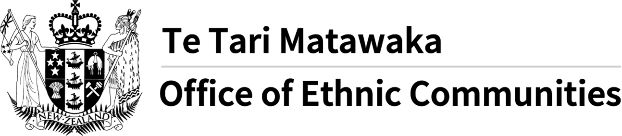 ദി എത്നിക് കമ്മ്യൂണിറ്റീസ് ഡിജിറ്റല്‍ ഇന്ക്ലൂഷന്‍ ഫണ്ട് ഇപ്പോള്‍ തുറന്നിരിക്കുന്നുഓഫീസ് ഓഫ് എത്നിക് കമ്മ്യൂണിറ്റീസ്, ദി എത്നിക് കമ്മ്യൂണിറ്റീസ് ഡിജിറ്റല്‍ ഇന്ക്ലൂഷന്‍ ഫണ്ട് (ഫണ്ട്) അവതരിപ്പിച്ചിരിക്കുന്നു. ഫണ്ടിന്റെ ഉദ്ദേശ്യം ഡിജിറ്റല്‍ സാങ്കേതികവിദ്യകള്‍ ഉപയോഗിക്കുന്നതിനുള്ള എത്നിക് കമ്മ്യൂണിറ്റികളുടെ ആത്മവിശ്വാസം വര്ദ്ധിപ്പിച്ച് അവര്ക്ക് ഔട്ടേറോവ ന്യൂസീലന്ഡില്‍ പൂര്ണ്ണമായി പങ്കാളികളാകാന്‍ കഴിയുന്നു എന്നുറപ്പാക്കുക എന്നതാണ്.ഫണ്ടിന്റെ മുന്ഗണനകള്‍ എത്നിക് കമ്മ്യൂണികള്ക്ക് ചുവടെപറയുന്ന കാര്യങ്ങള്‍ ഉറപ്പാക്കുന്നു:അനുയോജ്യവും പ്രയോജനപ്രദവുമായ മാര്ഗ്ഗങ്ങളില്‍ ഡിജിറ്റല്‍ സാങ്കേതികവിദ്യയും ഇന്റര്നെറ്റും ഉപയോഗിക്കുന്നതിനുള്ള നൈപുണ്യങ്ങളും ഡിജിറ്റല്‍ പരിജ്ഞാനവും;കണക്റ്റഡാകാനും, പഠിക്കാനും അല്ലെങ്കില്‍ അവസരങ്ങള്‍ പ്രാപ്തമാക്കാനും ഡിജിറ്റല്‍ സാങ്കേതികവിദ്യയ്ക്കും ഇന്റര്നെറ്റിനും തങ്ങളെ എങ്ങനെ സഹായിക്കാനാവും എന്നു മനസ്സിലാക്കാന്‍ {1}പ്രചോദിതരാക്കുന്നു പ്രചോദിതരാകുന്നു ഇന്റര്നെറ്റിനെയും ഓണ്ലൈന്‍ സേവനങ്ങളെയും വിശ്വസിക്കുകയും വ്യക്തിപരമായ വിവരങ്ങള്‍ മാനേജ് ചെയ്യുന്നതിനുള്ള ആത്മവിശ്വാസവും ഡിജിറ്റല്‍ സാക്ഷരതയും ഉണ്ടായിരിക്കുകയും ചെയ്യുക. നിങ്ങളുടെ പ്രോജക്ട്, ഫണ്ടിന്റെ ഉദ്ദേശ്യത്തെയും കുറഞ്ഞത് ഒരു മുന്ഗണനയെയും പിന്തുണച്ചിരിക്കണം. അത് ഇവാലുവേഷന്‍ ഫ്രെയിംവര്ക്കിന് അനുരൂപമായിരിക്കുകയും വേണം2021 ജൂണ് 30ഓടുകൂടി വിതരണം ചെയ്യുന്നതിന് ലഭ്യമായിട്ടുള്ള ഫണ്ടിംഗിന്റെ മൊത്തം തുക $200,000 ആണ്. ഫണ്ടിനുള്ള അപേക്ഷകള്‍ 2021 ഏപ്രില്‍ 28 ബുധനാഴ്ച്ച 11:59 പി.എം. ന് അവസാനിക്കുന്നതാണ്. ക്ലോസിംഗ് തീയതിക്കു ശേഷം തീരുമാനങ്ങളെടുക്കുന്നതും ഫണ്ട് അപേക്ഷകരെ ജൂണില്‍ അറിയിക്കുന്നതുമാണ്.  കൂടുതല്‍ വിവരങ്ങള്ക്കും അപേക്ഷിക്കുന്നതിനും ദയവായി ഓഫീസ് ഓഫ് എത്നിക് കമ്മ്യൂണിറ്റീസ് വെബ്സൈറ്റ് സന്ദര്ശിക്കുക.ഈ സന്ദേശം ട്രാന്സ്ലേഷന്‍ സര്വീസസ്, ഡിപാര്ട്ട്മെന്റ് ഓഫ് ഇന്റേണല്‍ അഫയേഴ്സ് പരിഭാഷപ്പെടുത്തിയിട്ടുള്ളതും, മള്ട്ടിലിംഗ്വല്‍ ഇന്ഫര്മേഷന്‍ നെറ്റ്വര്ക്ക് പങ്കുവച്ചിട്ടുള്ളതുമാണ്. നെറ്റ്വര്ക്കിനെ കുറിച്ചുള്ള കൂടുതല്‍ വിവരങ്ങള്ക്ക് ഓഫീസ് ഓഫ് എത്നിക് കമ്മ്യൂണിറ്റീസ് വെബ്സൈറ്റ് സന്ദര്ശിക്കുക.